<Title of Project: No More Than 200 Characters, Double Spaced Lines><Student’s full legal name here, double-spaced>A Project Submitted toGRAND VALLEY STATE UNIVERSITYInPartial Fulfillment of the RequirementsFor the Degree ofMaster of Science in Applied Computer ScienceSchool of Computing<Month of graduation> <Year of graduation>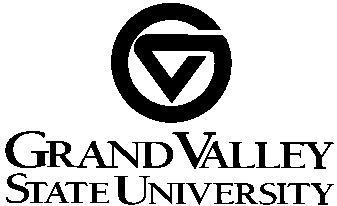 The signatures of the individuals below indicate that they have read and approved the project of <your full legal name> in partial fulfillment of the requirements for the degree of Master of Science in Applied Computer Science.

______________________________________________________<name of project advisor>, Project Advisor		Date

______________________________________________________<name of GPD>, Graduate Program Director	Date

______________________________________________________
	<name of unit head>, Unit head		DateAbstractNo more than 350 words. Double spaced.IntroductionThis document describes the basic formatting for Master's Projects. Every major division, chapters, references, etc., should begin on a new page. Use a single 12-point font consistently for the entire document including the body text, footnotes, and page numbers. A different font for scientific notations and tables may be used as needed. All general text is double-spaced. Acceptable fonts for the culminating experience projects documents are: Arial, Calibri, Courier, Garamond, and Times New Roman. The body of the manuscript, including appendices, must adhere to 1 inch margins all around. Center page numbers one-half (1/2) inch from the bottom of the page. The page number position should be the same on all pages where page numbers appear. Justify the left margins but do not justify the right margins.More information can be found at the GVSU Graduate School website.Students must use an approved format for the project written document. Students shouldconsult their project advisor to identify which format and which writing style to use. In fields of study that demand a specific style guide, students should follow it consistently.In this section describe the deliverable created and provide a justification of the project. Include a discussion of how your project demonstrates the application of knowledge gained in the program, as well as new knowledge gained during project development. What is your project about and what have you done?  What was your motivation?  Why is this problem you've worked on important?  What were your goals and objectives?  What are you trying to do and why?Project ManagementInclude a discussion of the project management approach and include relevant artifacts (e.g., a project backlog, and burn-down chart indicating iterations).OrganizationFor example, describe the architecture of the major components/services, their location (if distributed architecture is used), and a description of the interfaces. If a standalone application was built, describe the internal architecture of the major components and interfaces.ReflectionReflect on both on the project’s progress towards initial objectives and on the new learning. Address the adequacy, efficiency, and effectiveness of your project.  Communicate visually when possible (i.e. graphs/charts).  Be honest in the evaluation of your work.  Describe any weaknesses and false starts; highlight strengths and accomplishments.  These items help with your professional growth and enhance your independent learning ability. ConclusionsSummarize accomplishments.  Outline open issues/directions for future work.Appendices If applicable. Examples include a simple user manual, reference to repository, etc.